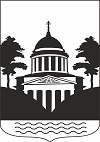 Российская ФедерацияНовгородская областьДУМА ЛЮБЫТИНСКОГО МУНИЦИПАЛЬНОГО  РАЙОНАРЕШЕНИЕО внесении дополнений в прогнозный план (программу) приватизации муниципального имущества Любытинского муниципального района на 2020-2022 годыПринято Думой Любытинского  муниципального района  26.03.2021 года1.  В соответствии с Федеральным Законом от 21 декабря 2001 года № 178-ФЗ «О приватизации государственного и муниципального имущества», в соответствии с постановлением Правительства Российской Федерации  №806 от 26.12.2005 года "Об утверждении Правил разработки прогнозных планов (программ) приватизации государственного и муниципального имущества и внесении изменений в Правила подготовки и принятия решений об условиях приватизации федерального имущества" Дума муниципального районаРЕШИЛА:дополнить Прогнозный план (Программу) приватизации муниципального имущества Любытинского муниципального района пунктами  18-19 следующего содержания:2. Опубликовать настоящее решение в периодическом печатном издании – бюллетень «Официальный вестник»,  разместить на официальном сайте Администрации Любытинского муниципального района в сети Интернете.Председатель Думымуниципального района                             М.Н. Ершоваот 26.03.2021 года №42Глава муниципального  района                              А.А. Устинов       № п/пНаименование имуществаМесто нахождения имущества12318Здание вокзала  (кадастровым номер 53:07:0000000:1070)с земельным участком (кадастровый номер 53:07:0010128:238) Новгородская область, п.Любытино, ул.Советов д 7119Административное здание (кадастровый номер 53:07:0010103:135), гараж (кадастровый номер 53:07:0010103:234), с земельным участком (кадастровый номер 53:07:0010103:22)Новгородская область, п.Любытино, ул.Советов,д.52/2 